УТВЕРЖДАЮ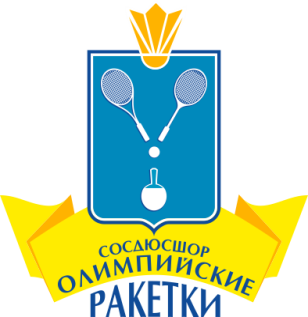 Директор ГБУДО СОСДЮСШОР ОР__________________ И.В. Зубова«____» ______________ 2016 годаРАСПИСАНИЕзанятий тренировочных групп специализированного отделения теннисас 01 октября 2016 года Примечание: После 30 - 45  мин.  тренировочных занятий необходимо устраивать перерыв длительностью не менее 10 мин.  для отдыха детей и проветривания помещений.Зам. директора по УСР							З.В. БатковаИсп. Сивцова А.М.УТВЕРЖДАЮДиректор ГБУДО СОСДЮСШОР ОР__________________ И.В. Зубова«____» ______________ 2016 годаРАСПИСАНИЕзанятий тренировочных групп специализированного отделения теннисас 01 октября 2016 года * Согласно индивидуальных планов занимающихся групп ВСМ и ССМПримечание: После 30 - 45  мин.  тренировочных занятий необходимо устраивать перерыв длительностью не менее 10 мин.  для отдыха детей и проветривания помещений.Зам. директора по УСР							З.В. БатковаИсп. Сивцова Н.М.№Группа/место занятийПНВТСРЧТПТСБВСПО ПРОГРАММЕ «ДОПОЛНИТЕЛЬНОЕ ОБРАЗОВАНИЕ»ПО ПРОГРАММЕ «ДОПОЛНИТЕЛЬНОЕ ОБРАЗОВАНИЕ»ПО ПРОГРАММЕ «ДОПОЛНИТЕЛЬНОЕ ОБРАЗОВАНИЕ»ПО ПРОГРАММЕ «ДОПОЛНИТЕЛЬНОЕ ОБРАЗОВАНИЕ»ПО ПРОГРАММЕ «ДОПОЛНИТЕЛЬНОЕ ОБРАЗОВАНИЕ»ПО ПРОГРАММЕ «ДОПОЛНИТЕЛЬНОЕ ОБРАЗОВАНИЕ»ПО ПРОГРАММЕ «ДОПОЛНИТЕЛЬНОЕ ОБРАЗОВАНИЕ»ПО ПРОГРАММЕ «ДОПОЛНИТЕЛЬНОЕ ОБРАЗОВАНИЕ»ПО ПРОГРАММЕ «ДОПОЛНИТЕЛЬНОЕ ОБРАЗОВАНИЕ»Межевов Валерий Васильевич   Межевов Валерий Васильевич   Межевов Валерий Васильевич   Межевов Валерий Васильевич   Межевов Валерий Васильевич   Межевов Валерий Васильевич   Межевов Валерий Васильевич   Межевов Валерий Васильевич   Межевов Валерий Васильевич   1ГНП<1 (1 г.об.)6 часов16.00-17.30СОСДЮСШОР ВВС17.30-19.00СОСДЮСШОР ВВС08.00-09.30СОСДЮСШОР ВВС1ТГ <2 (1 г. об.)12 часов14.30-16.45ФСК14.30-16.45ФСК14.30-16.45ФСК12.30-14.45СОСДЮСШОР ВВС1ТГ>2 (3 г. об.)18 часов16.20-18.15ФСК18.00-20.15РЦСП (1 к)16.20-18.15ФСК14.30-16.45РЦСП (1 к.)16.20-18.15ФСК10.00-12.00РЦСП (1 к.)1ТГ>2 (3 г. об.)18 часов16.20-18.15ФСК18.00-20.15РЦСП (1 к)16.20-18.15ФСК14.30-16.45РЦСП (1 к.)16.20-18.15ФСК14.45-16.00СОСДЮСШОР ВВСМурунов Степан АлександровичМурунов Степан АлександровичМурунов Степан АлександровичМурунов Степан АлександровичМурунов Степан АлександровичМурунов Степан АлександровичМурунов Степан АлександровичМурунов Степан АлександровичМурунов Степан Александрович2ГНП>1 (3 г.об.)8 часов13.30-15.30СОСДЮСШОР ВВС13.30-15.30СОСДЮСШОР ВВС13.30-15.30СОСДЮСШОР ВВС2ГНП<1 (1 г. об.)6 часов16.00-17.30СОСДЮСШОР ВВС14.30-16.00СОСДЮСШОР ВВС09.30-11.00СОСДЮСШОР ВВСБугаков Владислав ВячеславовичБугаков Владислав ВячеславовичБугаков Владислав ВячеславовичБугаков Владислав ВячеславовичБугаков Владислав ВячеславовичБугаков Владислав ВячеславовичБугаков Владислав ВячеславовичБугаков Владислав ВячеславовичБугаков Владислав Вячеславович3ГНП>1 (3 г. об.)8 часов17.30-19.00СОСДЮСШОР ВВС17.30-19.00СОСДЮСШОР ВВС17.00-18.30СОСДЮСШОР ВВС10.30-12.00СОСДЮСШОР ВВС3ТГ>2 (5 г. об.)18 часов09.15-11.30СОСДЮСШОР ВВС09.15-11.15СОСДЮСШОР ВВС18.45-20.00СОСДЮСШОР ВВС09.15-11.15СОСДЮСШОР ВВС15.00-18.00РЦСП (1 к.)14.00-17.00РЦСП (1 к.)Муравлев Олег АнатольевичМуравлев Олег АнатольевичМуравлев Олег АнатольевичМуравлев Олег АнатольевичМуравлев Олег АнатольевичМуравлев Олег АнатольевичМуравлев Олег АнатольевичМуравлев Олег АнатольевичМуравлев Олег Анатольевич4ТГ<2 (2 г. об.)12 часов08.00-09.30СОСДЮСШОР ВВС09.45-11.30СОСДЮСШОР ВВС09.30-11.15СОСДЮСШОР ВВС08.00-09.30СОСДЮСШОР ВВС12.00-14.30СОСДЮСШОР ВВССоловьев Александр МарковичСоловьев Александр МарковичСоловьев Александр МарковичСоловьев Александр МарковичСоловьев Александр МарковичСоловьев Александр МарковичСоловьев Александр МарковичСоловьев Александр МарковичСоловьев Александр Маркович5ТГ <2 (1 г.об.)12 часов17.00-19.00РЦСП(1 к.)17.00-18.30РЦСП(1 к.)16.00-18.00Эстек (1 к.)17.00-18.30РЦСП(1 к.)17.00-19.00Эстек (1 к.)Червякова Елена СергеевнаЧервякова Елена СергеевнаЧервякова Елена СергеевнаЧервякова Елена СергеевнаЧервякова Елена СергеевнаЧервякова Елена СергеевнаЧервякова Елена СергеевнаЧервякова Елена СергеевнаЧервякова Елена Сергеевна7ГНП<1 (1 г. об.)8 часов18.30-20.00СОШ № 3218.00-19.30СОШ № 3218.00-19.30СОШ № 3216.00-17.30СОШ № 327ГНП<1 (1 г. об.)8 часов10.00-11.30СОК S&H10.00-11.30СОК S&H10.00-11.30СОК S&H10.00-11.30СОК S&H№Группа/место занятийПНВТВТСРСРЧТЧТПТПТСБСБСБВСВСВСПО ПРОГРАММЕ «СПОРТИВНАЯ ПОДГОТОВКА»ПО ПРОГРАММЕ «СПОРТИВНАЯ ПОДГОТОВКА»ПО ПРОГРАММЕ «СПОРТИВНАЯ ПОДГОТОВКА»ПО ПРОГРАММЕ «СПОРТИВНАЯ ПОДГОТОВКА»ПО ПРОГРАММЕ «СПОРТИВНАЯ ПОДГОТОВКА»ПО ПРОГРАММЕ «СПОРТИВНАЯ ПОДГОТОВКА»ПО ПРОГРАММЕ «СПОРТИВНАЯ ПОДГОТОВКА»ПО ПРОГРАММЕ «СПОРТИВНАЯ ПОДГОТОВКА»ПО ПРОГРАММЕ «СПОРТИВНАЯ ПОДГОТОВКА»ПО ПРОГРАММЕ «СПОРТИВНАЯ ПОДГОТОВКА»ПО ПРОГРАММЕ «СПОРТИВНАЯ ПОДГОТОВКА»ПО ПРОГРАММЕ «СПОРТИВНАЯ ПОДГОТОВКА»ПО ПРОГРАММЕ «СПОРТИВНАЯ ПОДГОТОВКА»ПО ПРОГРАММЕ «СПОРТИВНАЯ ПОДГОТОВКА»ПО ПРОГРАММЕ «СПОРТИВНАЯ ПОДГОТОВКА»ПО ПРОГРАММЕ «СПОРТИВНАЯ ПОДГОТОВКА»ПО ПРОГРАММЕ «СПОРТИВНАЯ ПОДГОТОВКА»1ГВСМ (4 г. об.)10 часов *ГВСМ (1 г. об.)/ГССМ <1 (1 г. об.) 10 часов*ГССМ <1 (1 г. об.)12 часовСоловьев Александр Маркович*Соловьев Александр Маркович*Соловьев Александр Маркович*Соловьев Александр Маркович*Соловьев Александр Маркович*Соловьев Александр Маркович*Соловьев Александр Маркович*Соловьев Александр Маркович*Соловьев Александр Маркович*Соловьев Александр Маркович*Соловьев Александр Маркович*Соловьев Александр Маркович*Соловьев Александр Маркович*Соловьев Александр Маркович*Соловьев Александр Маркович*1ГВСМ (4 г. об.)10 часов *ГВСМ (1 г. об.)/ГССМ <1 (1 г. об.) 10 часов*ГССМ <1 (1 г. об.)12 часов08.00-09.30Эстек (1 к.)08.00-09.30Эстек (1 к.)08.00-09.30Эстек (1 к.)08.00-09.30Эстек (1 к.)08.00-09.30Эстек (1 к.)08.00-09.30Эстек (1 к.)08.00-09.30Эстек (1 к.)08.00-09.30Эстек (1 к.)08.00-09.30Эстек (1 к.)08.00-09.30Эстек (1 к.)08.00-09.30Эстек (1 к.)1ГВСМ (4 г. об.)10 часов *ГВСМ (1 г. об.)/ГССМ <1 (1 г. об.) 10 часов*ГССМ <1 (1 г. об.)12 часовГасанова Светлана Юрьевна*Гасанова Светлана Юрьевна*Гасанова Светлана Юрьевна*Гасанова Светлана Юрьевна*Гасанова Светлана Юрьевна*Гасанова Светлана Юрьевна*Гасанова Светлана Юрьевна*Гасанова Светлана Юрьевна*Гасанова Светлана Юрьевна*Гасанова Светлана Юрьевна*Гасанова Светлана Юрьевна*Гасанова Светлана Юрьевна*Гасанова Светлана Юрьевна*Гасанова Светлана Юрьевна*Гасанова Светлана Юрьевна*1ГВСМ (4 г. об.)10 часов *ГВСМ (1 г. об.)/ГССМ <1 (1 г. об.) 10 часов*ГССМ <1 (1 г. об.)12 часов09.30-11.00Эстек (1 к.)09.30-11.00Эстек (1 к.)09.30-11.00Эстек (1 к.)09.30-11.00Эстек (1 к.)09.30-11.00Эстек (1 к.)09.30-11.00Эстек (1 к.)09.30-11.00Эстек (1 к.)09.30-11.00Эстек (1 к.)09.30-11.00Эстек (1 к.)09.30-11.00Эстек (1 к.)09.30-11.00Эстек (1 к.)1ГВСМ (4 г. об.)10 часов *ГВСМ (1 г. об.)/ГССМ <1 (1 г. об.) 10 часов*ГССМ <1 (1 г. об.)12 часовМуравлев Олег Анатольевич  Муравлев Олег Анатольевич  Муравлев Олег Анатольевич  Муравлев Олег Анатольевич  Муравлев Олег Анатольевич  Муравлев Олег Анатольевич  Муравлев Олег Анатольевич  Муравлев Олег Анатольевич  Муравлев Олег Анатольевич  Муравлев Олег Анатольевич  Муравлев Олег Анатольевич  Муравлев Олег Анатольевич  Муравлев Олег Анатольевич  Муравлев Олег Анатольевич  Муравлев Олег Анатольевич  1ГВСМ (4 г. об.)10 часов *ГВСМ (1 г. об.)/ГССМ <1 (1 г. об.) 10 часов*ГССМ <1 (1 г. об.)12 часов18.00-20.00Эстек (1 к.)18.00-20.00Эстек (1 к.)17.00-19.00Эстек (1 к.)17.00-19.00Эстек (1 к.)17.00-19.00Эстек (1 к.)17.00-19.00Эстек (1 к.)08. 00-11.00Эстек (1 к.)08. 00-11.00Эстек (1 к.)08. 00-11.00Эстек (1 к.)Гасанова Светлана ЮрьевнаГасанова Светлана ЮрьевнаГасанова Светлана ЮрьевнаГасанова Светлана ЮрьевнаГасанова Светлана ЮрьевнаГасанова Светлана ЮрьевнаГасанова Светлана ЮрьевнаГасанова Светлана ЮрьевнаГасанова Светлана ЮрьевнаГасанова Светлана ЮрьевнаГасанова Светлана ЮрьевнаГасанова Светлана ЮрьевнаГасанова Светлана ЮрьевнаГасанова Светлана ЮрьевнаГасанова Светлана ЮрьевнаГасанова Светлана ЮрьевнаГасанова Светлана Юрьевна2ТГ>2 (5 г.об.)16 часов16.00-18.00Эстек (1 к.)16.00-18.00Эстек (1 к.)16.00-18.00Эстек (1 к.)16.15-18.15Эстек (2 к.)16.15-18.15Эстек (2 к.)16.00-18.00Эстек (1 к.)16.00-18.00Эстек (1 к.)16.15-18.15Эстек (2 к.)16.15-18.15Эстек (2 к.)16.00-18.00Эстек (1 к.)16.00-18.00Эстек (1 к.)16.00-18.00Эстек (1 к.)2ТГ<2 (2 г. об.)12 часов18.00-20.15Эстек (1к)18.00-20.15Эстек (1к)18.00-20.15Эстек (1к)14.00-16.15Эстек (2к)14.00-16.15Эстек (2к)14.00-16.15Эстек (2к)14.00-16.15Эстек (2к)Муравлев Олег АнатольевичМуравлев Олег АнатольевичМуравлев Олег АнатольевичМуравлев Олег АнатольевичМуравлев Олег АнатольевичМуравлев Олег АнатольевичМуравлев Олег АнатольевичМуравлев Олег АнатольевичМуравлев Олег АнатольевичМуравлев Олег АнатольевичМуравлев Олег АнатольевичМуравлев Олег АнатольевичМуравлев Олег АнатольевичМуравлев Олег АнатольевичМуравлев Олег АнатольевичМуравлев Олег АнатольевичМуравлев Олег Анатольевич3ТГ>2 (5 г. об.)16 часов16.00-18.00Эстек (1 к.)14.00-16.00СОСДЮСШОР ВВС14.00-16.00СОСДЮСШОР ВВС17.00-19.00РЦСП(2 к.)17.00-19.00РЦСП(2 к.)14.00-16.00СОСДЮСШОР ВВС14.00-16.00СОСДЮСШОР ВВС17.00-19.00РЦСП(2 к.)17.00-19.00РЦСП(2 к.)16.00-18.00Эстек(1 к.)16.00-18.00Эстек(1 к.)16.00-18.00Эстек(1 к.)Лачкова Татьяна Борисовна Лачкова Татьяна Борисовна Лачкова Татьяна Борисовна Лачкова Татьяна Борисовна Лачкова Татьяна Борисовна Лачкова Татьяна Борисовна Лачкова Татьяна Борисовна Лачкова Татьяна Борисовна Лачкова Татьяна Борисовна Лачкова Татьяна Борисовна Лачкова Татьяна Борисовна Лачкова Татьяна Борисовна Лачкова Татьяна Борисовна Лачкова Татьяна Борисовна Лачкова Татьяна Борисовна Лачкова Татьяна Борисовна Лачкова Татьяна Борисовна 4ГНП>1 (3 г. об.)9 часов16.30-18.00ФСК 16.30-18.00ФСК16.30-18.00ФСК16.30-18.00ФСК16.30-18.00ФСК16.00-18.15СОСДЮСШОР ВВС16.00-18.15СОСДЮСШОР ВВС16.00-18.15СОСДЮСШОР ВВСБугаков Владислав ВячеславовичБугаков Владислав ВячеславовичБугаков Владислав ВячеславовичБугаков Владислав ВячеславовичБугаков Владислав ВячеславовичБугаков Владислав ВячеславовичБугаков Владислав ВячеславовичБугаков Владислав ВячеславовичБугаков Владислав ВячеславовичБугаков Владислав ВячеславовичБугаков Владислав ВячеславовичБугаков Владислав ВячеславовичБугаков Владислав ВячеславовичБугаков Владислав ВячеславовичБугаков Владислав ВячеславовичБугаков Владислав ВячеславовичБугаков Владислав Вячеславович5ТГ<2 (2 г. об.)12 часов15.00-16.30ФСК 15.00-16.30ФСК15.00-16.30ФСК16.00-18.15Эстек (1 к.)16.00-18.15Эстек (1 к.)15.00-16.30ФСК15.00-16.30ФСК10.00-12.15Эстек (2 к.)10.00-12.15Эстек (2 к.)10.00-12.15Эстек (2 к.)